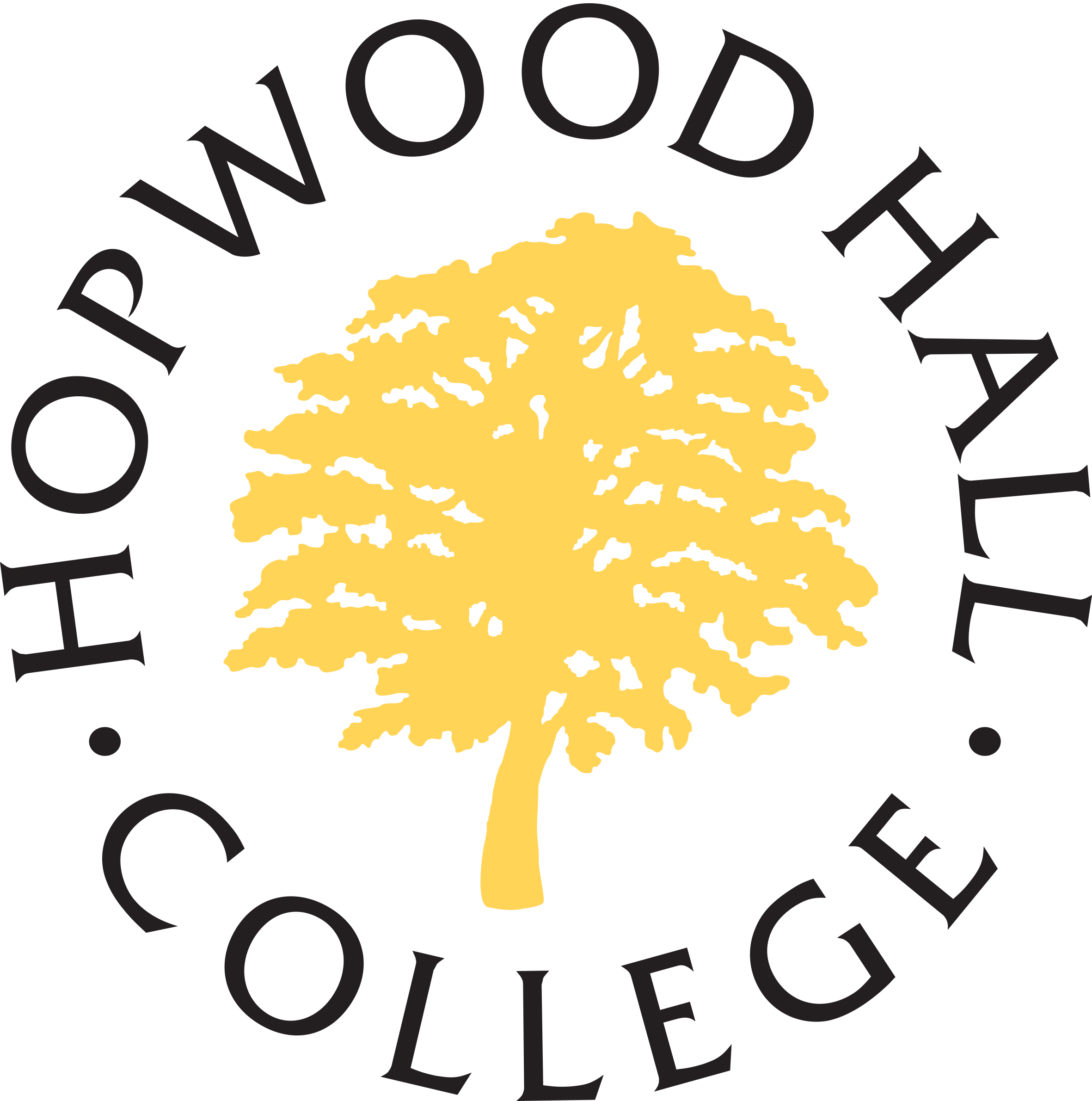 Role DescriptionBusiness Area: Skills for Life (Life Long Learning)Job Title: Programme Manager Salary Scale: MS 3 - £39,755.62Location: Hopwood Hall College Accountable to: Centre DirectorHours of Duty: 37 hours per week Special working conditionsThe post holder may be required to work at any location of the College now or in the future in the evening and at weekends.PurposeYou will be responsible for providing effective leadership and operational management of your teams.  Supporting and working with the Centre Director to ensure the area contributes and achieves the College’s objectives of becoming an outstanding, innovative and customer focussed provider that ensures growth in recruitment and delivers service excellence for all.DutiesTo oversee leadership of the programmes delivered within the curriculum area ensuring highly effective delivery of teaching, learning and assessment.To lead and support curriculum innovation within the programme team to ensure the curriculum offer is effective in meeting the needs of learners and employers in line with national, regional and local government agenda.Ensure all targets set for recruitment, attendance, punctuality, retention, achievement and progression are regularly reviewed and monitored with programme teams.To promote excellence in all aspects of the curriculum, management development and Innovation, and facilitate the sharing of best practice. Effectively manage the programme teams to ensure all aspects of the College’s quality assurance processes are fully implemented.Lead the team to effectively engage with, and produce a robust self-assessment report. Co-ordinate internal and external verification processes, liaising with awarding bodies, external verifiers and the College’s exams team Support the Centre Director to ensure that programme teams are consistently high performing through effective use of the College’s performance management system, including conducting performance review meetings.Lead, motivate and support programme teams so that they can make a full and valued contribution to the development of the programme area.To deliver 648 hours per year of scheduled teaching Support and lead the team to fully prepare for external/internal inspection and all audits.Effectively manage all cost centre budget allocations in line with the College’s financial regulations.Be responsive to internal and external college initiativesBe an active member of the cross college teaching and learning observation team.Work with marketing and others partners to raise the profile of the area.Any other duties of a similar level of responsibility as may be required.All staff are responsible for:Children & Vulnerable Adults: safeguarding and promoting the welfare of children and vulnerable adultsEquipment & Materials: the furniture, equipment and consumable goods used in relation to their workHealth / Safety / Welfare: the health and safety and welfare of all employees, students and visitors under their control in accordance with Hopwood Hall College’s safety policy statementsEqual Opportunities: performing their duties in accordance with Hopwood Hall College’s Single Equality SchemeRevisions and updatesThis role description will be reviewed and amended on an on-going basis in line with organisational needs, with consultation with trade unions where required.Person Profile“The College supports the Skills for Life agenda and recognises the importance of all adults having functional literacy and numeracy whatever their role.  All staff are therefore given the support to gain a level 2 qualification in literacy and / or numeracy if they do not already have one and all teaching staff are expected to promote the basic skills of their learners within their subjects.”QualificationsEssential CriteriaTeaching QualificationQualification or Experience in SENDesirable CriteriaDegree and/or relevant professional qualificationManagement qualification and/or experienceHow Identified: ApplicationExperienceEssential CriteriaRecent experience of curriculum development within FEAcademic/industrial/commercial experience in one of the areas of the curriculum work.Experience of using college wide systems.Desirable CriteriaManagement experience including responsibility for quality, staff and curriculumHow Identified: Application/InterviewSpecialist KnowledgeEssential CriteriaKnowledge of the curriculum portfolioAbility to teach on programmes within the curriculumHow Identified: Application/InterviewIT SkillsEssential CriteriaIntermediate user of Microsoft applicationsAbility to use technology to generate information and improve efficiency How Identified: Application/InterviewCompetenciesRead this criteria in conjunction with the College Competency Framework – available on the intranet/internet.Hopwood Hall College is committed to guarantee an interview to people with disabilities who meet the minimum essential criteria for a vacancy and to consider them on their abilities.1. Leading and Deciding1. Leading and Deciding1.1 Deciding and initiating actionEssential1.2 Leading and supervising Essential2. Supporting and Co-operating2. Supporting and Co-operating2.1 Working with people 	Essential2.2 Adhering to principles and values	Essential3. Interacting and Presenting3. Interacting and Presenting3.1 Relating and networking Essential3.2 Persuading and influencing Essential3.3 Presenting and communicating	Essential4. Analysing and Interpreting4. Analysing and Interpreting4.1 Writing and reporting			Essential4.2 Applying expertise and technologyEssential4.3 Analysing		Essential5. Creating and Conceptualising5. Creating and Conceptualising5.1 Learning and researching 	Essential5.2 Creating and innovating 			Essential5.3 Formulating strategies and conceptsDesirable6. Organising and Executing6. Organising and Executing6.1 Planning and organising 		Essential6.2 Developing results and meeting customer expectations	Essential6.3 Following instructions and procedures	Essential7. Adapting and Coping7. Adapting and Coping7.1 Adapting and responding to change	Essential7.2 Coping with pressures and setbacks	Essential8. Enterprising and Performing8. Enterprising and Performing8.1 Achieving personal work goals and objectives 		 Essential8.2 Entrepreneurial and commercial thinking	Essential